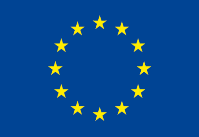 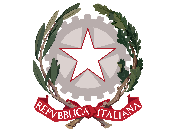 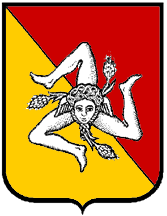 ISTITUTO COMPRENSIVO G.  LA PIRA – D. GENTILUOMO MESSINAVia Gerobino Pilli - Camaro - Messina tel. 090/673223C.F. 97093530836 - e -mail:meic864003@istruzione.it Sito web: www.iclapiragentiluomo.edu.it Pec: meic864003@pec.istruzione.it“Piano di Formazione del personale docente neoassunto per l’a.s. 2021/2022” REGISTRO ATTIVITA’ PEER TO PEER                                                                                    Firma del Dirigente Scolastico          Nome Cognome docente neoassuntoOrdine/grado di scuolaNome cognome del tutor scolasticoIstituto di ServizioTipologia AttivitàDataOrarioFirma del docenteFirma del tutorRelazione sull’attività svoltaPROGETTAZIONE CONDIVISA  (NEOASSUNTO E TUTOR)  totale 3 orePROGETTAZIONE CONDIVISA  (NEOASSUNTO E TUTOR)  totale 3 orePROGETTAZIONE CONDIVISA  (NEOASSUNTO E TUTOR)  totale 3 oreTipologia AttivitàDataOrarioFirma del docenteFirma del tutorRelazione sull’attività svoltaOSSERVAZIONE DEL  NEO ASSUNTO NELLA CLASSE DEL TUTOR - totale 4 ore  OSSERVAZIONE DEL  NEO ASSUNTO NELLA CLASSE DEL TUTOR - totale 4 ore  OSSERVAZIONE DEL  NEO ASSUNTO NELLA CLASSE DEL TUTOR - totale 4 ore  OSSERVAZIONE DEL  NEO ASSUNTO NELLA CLASSE DEL TUTOR - totale 4 ore  Tipologia AttivitàDataOrarioFirma del docenteFirma del tutorRelazione sull’attività svoltaOSSERVAZIONE DEL TUTOR NELLA CLASSE DEL DOCENTE NEOASSUNTO - totale 4 oreOSSERVAZIONE DEL TUTOR NELLA CLASSE DEL DOCENTE NEOASSUNTO - totale 4 oreOSSERVAZIONE DEL TUTOR NELLA CLASSE DEL DOCENTE NEOASSUNTO - totale 4 oreOSSERVAZIONE DEL TUTOR NELLA CLASSE DEL DOCENTE NEOASSUNTO - totale 4 oreTipologia AttivitàDataOrarioFirma del docenteFirma del tutorRelazione sull’attività svoltaVERIFICA DELL'ESPERIENZA – totale 1 ora